Merced College: POS Marketing, Sales, and Service Community College – 4/20/12Career Technical Education (CTE) Program of Study for Entry into Community CollegeCareer Technical Education (CTE) Program of Study for Entry into Community CollegeCareer Technical Education (CTE) Program of Study for Entry into Community CollegeCareer Technical Education (CTE) Program of Study for Entry into Community CollegeCareer Technical Education (CTE) Program of Study for Entry into Community CollegeCareer Technical Education (CTE) Program of Study for Entry into Community CollegeCareer Technical Education (CTE) Program of Study for Entry into Community CollegeCareer Technical Education (CTE) Program of Study for Entry into Community CollegeCareer Technical Education (CTE) Program of Study for Entry into Community CollegeCareer Technical Education (CTE) Program of Study for Entry into Community CollegeCareer Technical Education (CTE) Program of Study for Entry into Community CollegeCareer Technical Education (CTE) Program of Study for Entry into Community CollegeCareer Technical Education (CTE) Program of Study for Entry into Community CollegeCareer Technical Education (CTE) Program of Study for Entry into Community CollegeCareer Technical Education (CTE) Program of Study for Entry into Community CollegeCareer Technical Education (CTE) Program of Study for Entry into Community CollegeCareer Technical Education (CTE) Program of Study for Entry into Community College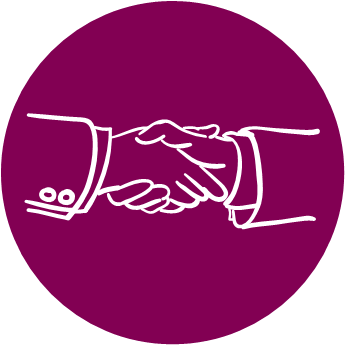 Name:      Name:      Name:      Name:      Name:      ID:      ID:      Gr:   Gr:   Department: BusinessDepartment: BusinessDepartment: BusinessDepartment: BusinessDepartment: BusinessIndustry Sector:  Marketing, Sales, and ServiceIndustry Sector:  Marketing, Sales, and ServiceCareer Pathway:  Professional Sales and MarketingCareer Pathway:  Professional Sales and MarketingCareer Pathway:  Professional Sales and MarketingCareer Pathway:  Professional Sales and MarketingStudent Organization or Club:  DECA:  Distributive Education Clubs of America                                                         FBLA:   Future Business Leaders of AmericaStudent Organization or Club:  DECA:  Distributive Education Clubs of America                                                         FBLA:   Future Business Leaders of AmericaStudent Organization or Club:  DECA:  Distributive Education Clubs of America                                                         FBLA:   Future Business Leaders of AmericaStudent Organization or Club:  DECA:  Distributive Education Clubs of America                                                         FBLA:   Future Business Leaders of AmericaStudent Organization or Club:  DECA:  Distributive Education Clubs of America                                                         FBLA:   Future Business Leaders of AmericaStudent Organization or Club:  DECA:  Distributive Education Clubs of America                                                         FBLA:   Future Business Leaders of AmericaStudent Organization or Club:  DECA:  Distributive Education Clubs of America                                                         FBLA:   Future Business Leaders of AmericaStudent Organization or Club:  DECA:  Distributive Education Clubs of America                                                         FBLA:   Future Business Leaders of AmericaRecommended High School Course ScheduleRecommended High School Course ScheduleRecommended High School Course ScheduleRecommended High School Course ScheduleRecommended High School Course ScheduleRecommended High School Course ScheduleRecommended High School Course ScheduleRecommended High School Course ScheduleRecommended High School Course ScheduleRecommended High School Course ScheduleRecommended High School Course ScheduleRecommended High School Course ScheduleRecommended High School Course ScheduleRecommended High School Course ScheduleRecommended High School Course ScheduleRecommended High School Course ScheduleRecommended High School Course ScheduleLevelGradeEnglishEnglishSocial StudiesSocial StudiesMathScienceScienceOther Required Courses, Electives, CTEOther Required Courses, Electives, CTEOther Required Courses, Electives, CTEOther Required Courses, Electives, CTEOther Required Courses, Electives, CTEOther Required Courses, Electives, CTEWork-BasedLearning ActivitiesWork-BasedLearning ActivitiesSecondary9English 1English 1Geography & Health & Wellness Geography & Health & Wellness Algebra ILife ScienceLife SciencePhysical Ed 1 Physical Ed 1 Physical Ed 1 Physical Ed 1 Strategic English IStrategic English IFBLA DECAFBLA DECASecondary10English 2English 2World HistoryWorld HistoryGeometry or Algebra 2/ TrigonometryBiologyBiologyPhysical Ed 2 Physical Ed 2 Physical Ed 2 Physical Ed 2 Foreign Language ORFine ArtsForeign Language ORFine ArtsFBLA and/or DECAROP Industry DayFBLA and/or DECAROP Industry DaySecondary11English 3English 3US HistoryUS HistoryGeometry or Algebra 2/ TrigonometryChemistryChemistry**Accounting I**Accounting I**Accounting I**Accounting I***ROP Marketing Foundations or ROP Sports and Entertainment Marketing***ROP Marketing Foundations or ROP Sports and Entertainment MarketingFBLA and/or DECAROP Portfolio DayFBLA and/or DECAROP Portfolio DaySecondary12English 4English 4Government & EconomicsGovernment & EconomicsCollege Prep Math or Probability and StatisticsTWO PERIODS***ROP Marketing Foundations Community Classroom or ***ROP Advanced MarketingTWO PERIODS***ROP Marketing Foundations Community Classroom or ***ROP Advanced MarketingTWO PERIODS***ROP Marketing Foundations Community Classroom or ***ROP Advanced MarketingTWO PERIODS***ROP Marketing Foundations Community Classroom or ***ROP Advanced MarketingTWO PERIODS***ROP Marketing Foundations Community Classroom or ***ROP Advanced MarketingTWO PERIODS***ROP Marketing Foundations Community Classroom or ***ROP Advanced Marketing***ROP Virtual  ***ROP Virtual  FBLA and/or DECAROP Community ClassroomROP Portfolio DaySenior Exit InterviewsFBLA and/or DECAROP Community ClassroomROP Portfolio DaySenior Exit InterviewsPostsecondary     Articulated Courses:   Student earns  units of credit for the identified college course when student passes the ACE (Articulated Credit by Exam)     Articulated Courses:   Student earns  units of credit for the identified college course when student passes the ACE (Articulated Credit by Exam)     Articulated Courses:   Student earns  units of credit for the identified college course when student passes the ACE (Articulated Credit by Exam)     Articulated Courses:   Student earns  units of credit for the identified college course when student passes the ACE (Articulated Credit by Exam)     Articulated Courses:   Student earns  units of credit for the identified college course when student passes the ACE (Articulated Credit by Exam)     Articulated Courses:   Student earns  units of credit for the identified college course when student passes the ACE (Articulated Credit by Exam)     Articulated Courses:   Student earns  units of credit for the identified college course when student passes the ACE (Articulated Credit by Exam)     Articulated Courses:   Student earns  units of credit for the identified college course when student passes the ACE (Articulated Credit by Exam)     Articulated Courses:   Student earns  units of credit for the identified college course when student passes the ACE (Articulated Credit by Exam)     Articulated Courses:   Student earns  units of credit for the identified college course when student passes the ACE (Articulated Credit by Exam)     Articulated Courses:   Student earns  units of credit for the identified college course when student passes the ACE (Articulated Credit by Exam)     Articulated Courses:   Student earns  units of credit for the identified college course when student passes the ACE (Articulated Credit by Exam)     Articulated Courses:   Student earns  units of credit for the identified college course when student passes the ACE (Articulated Credit by Exam)     Articulated Courses:   Student earns  units of credit for the identified college course when student passes the ACE (Articulated Credit by Exam)     Articulated Courses:   Student earns  units of credit for the identified college course when student passes the ACE (Articulated Credit by Exam)     Articulated Courses:   Student earns  units of credit for the identified college course when student passes the ACE (Articulated Credit by Exam)PostsecondaryMUHSD/ROPMUHSD/ROPMUHSD/ROPMUHSD/ROPMUHSD/ROPMUHSD/ROPMUHSD/ROPMUHSD/ROPUNITSPostsecondaryAccounting IAccounting IAccounting IAccounting IAccounting IAccounting IAccounting IAccounting IACTG 51:  Applied Accounting ACTG 51:  Applied Accounting ACTG 51:  Applied Accounting ACTG 51:  Applied Accounting ACTG 51:  Applied Accounting ACTG 51:  Applied Accounting ACTG 51:  Applied Accounting 4PostsecondaryROP Virtual ROP Virtual ROP Virtual ROP Virtual ROP Virtual ROP Virtual ROP Virtual ROP Virtual BUS 10:  Introduction to BusinessBUS 10:  Introduction to BusinessBUS 10:  Introduction to BusinessBUS 10:  Introduction to BusinessBUS 10:  Introduction to BusinessBUS 10:  Introduction to BusinessBUS 10:  Introduction to Business3PostsecondaryROP Marketing Foundations, ROP Marketing Foundations Community Classroom or ROP Advanced Marketing  (2 periods)ROP Marketing Foundations, ROP Marketing Foundations Community Classroom or ROP Advanced Marketing  (2 periods)ROP Marketing Foundations, ROP Marketing Foundations Community Classroom or ROP Advanced Marketing  (2 periods)ROP Marketing Foundations, ROP Marketing Foundations Community Classroom or ROP Advanced Marketing  (2 periods)ROP Marketing Foundations, ROP Marketing Foundations Community Classroom or ROP Advanced Marketing  (2 periods)ROP Marketing Foundations, ROP Marketing Foundations Community Classroom or ROP Advanced Marketing  (2 periods)ROP Marketing Foundations, ROP Marketing Foundations Community Classroom or ROP Advanced Marketing  (2 periods)ROP Marketing Foundations, ROP Marketing Foundations Community Classroom or ROP Advanced Marketing  (2 periods)MKGT 30:  MarketingMKGT 30:  MarketingMKGT 30:  MarketingMKGT 30:  MarketingMKGT 30:  MarketingMKGT 30:  MarketingMKGT 30:  Marketing3PostsecondaryROP Marketing Foundations Community Classroom or ROP Advanced Marketing  (2 periods) – Provides Community Placement ROP Marketing Foundations Community Classroom or ROP Advanced Marketing  (2 periods) – Provides Community Placement ROP Marketing Foundations Community Classroom or ROP Advanced Marketing  (2 periods) – Provides Community Placement ROP Marketing Foundations Community Classroom or ROP Advanced Marketing  (2 periods) – Provides Community Placement ROP Marketing Foundations Community Classroom or ROP Advanced Marketing  (2 periods) – Provides Community Placement ROP Marketing Foundations Community Classroom or ROP Advanced Marketing  (2 periods) – Provides Community Placement ROP Marketing Foundations Community Classroom or ROP Advanced Marketing  (2 periods) – Provides Community Placement ROP Marketing Foundations Community Classroom or ROP Advanced Marketing  (2 periods) – Provides Community Placement CO-OP 41A  - Cooperative Education in MarketingCO-OP 41A  - Cooperative Education in MarketingCO-OP 41A  - Cooperative Education in MarketingCO-OP 41A  - Cooperative Education in MarketingCO-OP 41A  - Cooperative Education in MarketingCO-OP 41A  - Cooperative Education in MarketingCO-OP 41A  - Cooperative Education in Marketing3   *ROP Certificate Earned at Completion of Course           ** credit earned through articulation              ***ROP & Articulation   *ROP Certificate Earned at Completion of Course           ** credit earned through articulation              ***ROP & Articulation   *ROP Certificate Earned at Completion of Course           ** credit earned through articulation              ***ROP & Articulation   *ROP Certificate Earned at Completion of Course           ** credit earned through articulation              ***ROP & Articulation   *ROP Certificate Earned at Completion of Course           ** credit earned through articulation              ***ROP & Articulation   *ROP Certificate Earned at Completion of Course           ** credit earned through articulation              ***ROP & Articulation   *ROP Certificate Earned at Completion of Course           ** credit earned through articulation              ***ROP & Articulation   *ROP Certificate Earned at Completion of Course           ** credit earned through articulation              ***ROP & Articulation   *ROP Certificate Earned at Completion of Course           ** credit earned through articulation              ***ROP & Articulation   *ROP Certificate Earned at Completion of Course           ** credit earned through articulation              ***ROP & Articulation   *ROP Certificate Earned at Completion of Course           ** credit earned through articulation              ***ROP & Articulation   *ROP Certificate Earned at Completion of Course           ** credit earned through articulation              ***ROP & Articulation   *ROP Certificate Earned at Completion of Course           ** credit earned through articulation              ***ROP & Articulation   *ROP Certificate Earned at Completion of Course           ** credit earned through articulation              ***ROP & Articulation   *ROP Certificate Earned at Completion of Course           ** credit earned through articulation              ***ROP & Articulation   *ROP Certificate Earned at Completion of Course           ** credit earned through articulation              ***ROP & Articulation   *ROP Certificate Earned at Completion of Course           ** credit earned through articulation              ***ROP & Articulation Coursework Related to the Pathway Coursework Related to the Pathway Coursework Related to the Pathway Coursework Related to the Pathway Coursework Related to the Pathway Coursework Related to the Pathway Coursework Related to the Pathway Coursework Related to the Pathway Coursework Related to the Pathway Coursework Related to the Pathway Coursework Related to the PathwaySample Occupations Related to This PathwaySample Occupations Related to This PathwaySample Occupations Related to This PathwaySample Occupations Related to This PathwaySample Occupations Related to This PathwaySample Occupations Related to This PathwayDegrees & CertificatesDegrees & CertificatesDegrees & CertificatesDegrees & CertificatesDegrees & CertificatesSample CoursesSample CoursesSample CoursesSample CoursesSample CoursesSample CoursesAA or AS Degree or CertificateAA or AS Degree or CertificateAA or AS Degree or CertificateBS or BA DegreeBS or BA DegreeBS or BA DegreeDegrees:AA – Business AdministrationAA – General BusinessAA – Small Business EntrepreneurshipCertificates:General BusinessSmall Business EntrepreneurshipDegrees:AA – Business AdministrationAA – General BusinessAA – Small Business EntrepreneurshipCertificates:General BusinessSmall Business EntrepreneurshipDegrees:AA – Business AdministrationAA – General BusinessAA – Small Business EntrepreneurshipCertificates:General BusinessSmall Business EntrepreneurshipDegrees:AA – Business AdministrationAA – General BusinessAA – Small Business EntrepreneurshipCertificates:General BusinessSmall Business EntrepreneurshipDegrees:AA – Business AdministrationAA – General BusinessAA – Small Business EntrepreneurshipCertificates:General BusinessSmall Business EntrepreneurshipBUS 18A:    Business Law BUS 35:       Money Management   BUS 43:       Business CommunicationMGMT 31:  Principles of Management MGMT 33:  Elements of Effective LeadershipMGMT 37:  Small Business EntrepreneurshipMRKT: 33:   AdvertisingBUS 18A:    Business Law BUS 35:       Money Management   BUS 43:       Business CommunicationMGMT 31:  Principles of Management MGMT 33:  Elements of Effective LeadershipMGMT 37:  Small Business EntrepreneurshipMRKT: 33:   AdvertisingBUS 18A:    Business Law BUS 35:       Money Management   BUS 43:       Business CommunicationMGMT 31:  Principles of Management MGMT 33:  Elements of Effective LeadershipMGMT 37:  Small Business EntrepreneurshipMRKT: 33:   AdvertisingBUS 18A:    Business Law BUS 35:       Money Management   BUS 43:       Business CommunicationMGMT 31:  Principles of Management MGMT 33:  Elements of Effective LeadershipMGMT 37:  Small Business EntrepreneurshipMRKT: 33:   AdvertisingBUS 18A:    Business Law BUS 35:       Money Management   BUS 43:       Business CommunicationMGMT 31:  Principles of Management MGMT 33:  Elements of Effective LeadershipMGMT 37:  Small Business EntrepreneurshipMRKT: 33:   AdvertisingBUS 18A:    Business Law BUS 35:       Money Management   BUS 43:       Business CommunicationMGMT 31:  Principles of Management MGMT 33:  Elements of Effective LeadershipMGMT 37:  Small Business EntrepreneurshipMRKT: 33:   AdvertisingAccount SupervisorFranchiseeRegional Sales ManagerRetail/Wholesale BuyerEntrepreneurSales RepresentativeCustomer Service RepAccount SupervisorFranchiseeRegional Sales ManagerRetail/Wholesale BuyerEntrepreneurSales RepresentativeCustomer Service RepAccount SupervisorFranchiseeRegional Sales ManagerRetail/Wholesale BuyerEntrepreneurSales RepresentativeCustomer Service RepInternational Trade SpecialistCEO (Chief Executive Officer)Advertising AgentBrand ManagerBusiness TeacherMarketing Research AnalystRegional Manager International Trade SpecialistCEO (Chief Executive Officer)Advertising AgentBrand ManagerBusiness TeacherMarketing Research AnalystRegional Manager International Trade SpecialistCEO (Chief Executive Officer)Advertising AgentBrand ManagerBusiness TeacherMarketing Research AnalystRegional Manager 